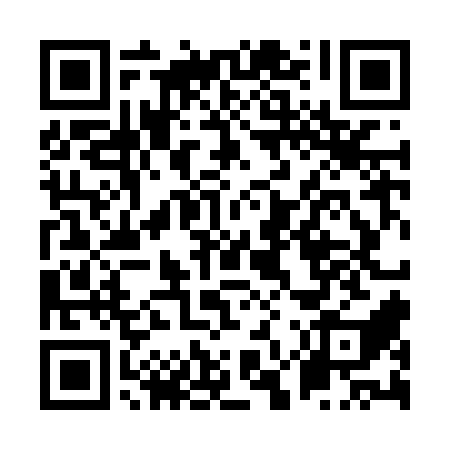 Ramadan times for Baibokeliai, LithuaniaMon 11 Mar 2024 - Wed 10 Apr 2024High Latitude Method: Angle Based RulePrayer Calculation Method: Muslim World LeagueAsar Calculation Method: HanafiPrayer times provided by https://www.salahtimes.comDateDayFajrSuhurSunriseDhuhrAsrIftarMaghribIsha11Mon4:444:446:4812:334:196:206:208:1612Tue4:424:426:4612:334:206:226:228:1813Wed4:394:396:4312:334:226:246:248:2114Thu4:364:366:4112:334:246:266:268:2315Fri4:334:336:3812:324:266:286:288:2516Sat4:304:306:3512:324:276:306:308:2817Sun4:274:276:3312:324:296:326:328:3018Mon4:244:246:3012:314:306:346:348:3219Tue4:214:216:2812:314:326:366:368:3520Wed4:184:186:2512:314:346:386:388:3721Thu4:154:156:2212:314:356:406:408:4022Fri4:124:126:2012:304:376:426:428:4223Sat4:094:096:1712:304:386:446:448:4524Sun4:064:066:1412:304:406:466:468:4725Mon4:024:026:1212:294:426:486:488:5026Tue3:593:596:0912:294:436:506:508:5227Wed3:563:566:0712:294:456:526:528:5528Thu3:533:536:0412:284:466:546:548:5729Fri3:493:496:0112:284:486:566:569:0030Sat3:463:465:5912:284:496:586:589:0331Sun4:424:426:561:285:518:008:0010:051Mon4:394:396:541:275:528:028:0210:082Tue4:364:366:511:275:548:048:0410:113Wed4:324:326:481:275:558:068:0610:144Thu4:294:296:461:265:578:088:0810:175Fri4:254:256:431:265:588:108:1010:206Sat4:214:216:411:266:008:128:1210:237Sun4:184:186:381:266:018:148:1410:268Mon4:144:146:361:256:028:168:1610:299Tue4:104:106:331:256:048:188:1810:3210Wed4:064:066:301:256:058:208:2010:35